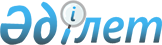 Қазақстан Республикасының Ұлттық Банкі Басқармасының»"Банктер қаражатының бір бөлігін ішкі активтерге орналастыру тәртібі туралы нұсқаулықты бекіту туралы" 2000 жылғы 2 маусымдағы N 262 қаулысына толықтырулар мен өзгерістер енгізу туралы
					
			Күшін жойған
			
			
		
					Қазақстан Республикасы Қаржы нарығын және қаржы ұйымдарын реттеу мен қадағалау агенттігі басқармасының 2008 жылғы 25 қаңтардағы N 8 Қаулысы. Қазақстан Республикасының Әділет министрлігінде 2008 жылғы 26 ақпандағы Нормативтік құқықтық кесімдерді мемлекеттік тіркеудің тізіліміне N 5150 болып енгізілді. Күші жойылды - Қазақстан Республикасы Ұлттық Банкі Басқармасының 2012 жылғы 28 сәуірдегі № 172 Қаулысымен.      Ескерту. Қаулының күші жойылды - ҚР Ұлттық Банкі Басқармасының 2012.04.28 № 172 (алғашқы ресми жарияланған күнінен кейін күнтізбелік он күн өткен соң қолданысқа енгізіледі) Қаулысымен.

       Қолданушылардың назарына!!! 

      Қаулының қолданысқа енгізілу тәртібін  2-тармақтан  қараңыз.       Екінші деңгейдегі банктердің қызметін реттейтін нормативтік құқықтық актілерді жетілдіру мақсатында Қазақстан Республикасы Қаржы нарығын және қаржы ұйымдарын реттеу мен қадағалау агенттігі (бұдан әрі - Агенттік)  ҚАУЛЫ ЕТЕДІ: 

      1. Қазақстан Республикасының Ұлттық Банкі Басқармасының "Банктер қаражатының бір бөлігін ішкі активтерге орналастыру тәртібі туралы нұсқаулықты бекіту туралы" 2000 жылғы 2 маусымдағы N 262  қаулысына  (Қазақстан Республикасының нормативтік құқықтық актілерін мемлекеттік тіркеу тізілімінде N 1189 тіркелген) Қазақстан Республикасының Ұлттық Банкі Басқармасының "Қазақстан Республикасының Ұлттық Банкі Басқармасының "Банктер қаражатының бір бөлігін ішкі активтерге орналастыру тәртібі туралы нұсқаулықты бекіту туралы" 2000 жылғы 2 маусымдағы N 262 қаулысына өзгерістер енгізу туралы" 2000 жылғы 9 қазандағы N 377 қаулысымен (Қазақстан Республикасының нормативтік құқықтық актілерін мемлекеттік тіркеу тізілімінде N 1302 тіркелген), Агенттік Басқармасының, Қазақстан Республикасының Әділет министрлігінде N 1189 тіркелген, "Қазақстан Республикасының Ұлттық Банкі Басқармасының "Банктер қаражатының бір бөлігін ішкі активтерге орналастыру тәртібі туралы нұсқаулықты бекіту туралы" 2000 жылғы 2 маусымдағы N 262 қаулысына өзгерістер мен толықтырулар енгізу туралы" 2004 жылғы 25 қазандағы N 302  қаулысымен  (Қазақстан Республикасының нормативтік құқықтық актілерін мемлекеттік тіркеу тізілімінде N 3221 тіркелген, Қазақстан Республикасы орталық атқарушы және өзге де мемлекеттік органдарының нормативтік құқықтық актілері Бюллетенінде 2005 ж., N 9-13, 43 құжаттар жарияланған), Агенттік Басқармасының "Қазақстан Республикасының Ұлттық Банкі Басқармасының "Банктер қаражатының бір бөлігін ішкі активтерге орналастыру тәртібі туралы нұсқаулықты бекіту туралы" 2000 жылғы 2 маусымдағы N 262 қаулысына өзгерістер енгізу туралы" 2004 жылғы 27 желтоқсандағы N 395  қаулысымен  (Қазақстан Республикасының нормативтік құқықтық актілерін мемлекеттік тіркеу тізілімінде N 3408 тіркелген), Агенттік Басқармасының "Қазақстан Республикасының, кейбір нормативтік құқықтық актілеріне қаржы нарығын және қаржы ұйымдарын реттеу мен қадағалау мәселелері бойынша өзгерістер мен толықтырулар енгізу туралы" 2005 жылғы 27 тамыздағы N 310  қаулысымен  (Қазақстан Республикасының нормативтік құқықтық актілерін мемлекеттік тіркеу тізілімінде N 3868 тіркелген) енгізілген өзгерістер мен толықтырулармен бірге мынадай толықтырулар мен өзгерістер енгізілсін: 

      көрсетілген қаулымен бекітілген Банктер қаражатының бір бөлігін ішкі активтерге орналастыру жөніндегі нұсқаулықта: 

      1-тармақ мынадай редакцияда жазылсын: 

      "1. Банктер есеп беретін айдың ішінде меншікті қаражатын және тартылған қаражатты ішкі активтерге орналастырады, бұл ішкі активтердің орташа айлық мөлшерінің жарғылық капиталдың орташа айлық мөлшері, реттелген борыштың орташа айлық мөлшері, мерзімсіз қаржы құралдарының орташа айлық мөлшері, банк шығарған борыштық бағалы қағаздардың орташа айлық мөлшері және ішкі міндеттемелердің орташа айлық мөлшерінің сомасына қатынасы 1-ден кем болмауы тиіс"; 

      2-тармақтың екінші абзацы "Қазақстан Республикасының" деген сөздердің алдында "Банк шығарған борыштық бағалы қағаздардан басқа," деген сөздермен толықтырылсын; 

      4-1 және 4-4-тармақтарында "оның орнындағы" деген сөздер "есепке қол қоюға уәкілетті" деген сөздермен ауыстырылсын; 

      4-2-тармақ мынадай редакцияда жазылсын: 

      "4-2. Банктер қосымша мәліметтерді уәкілетті органға күн сайын электрондық тасымалдағышта есепті күннен кейін келетін жетінші жұмыс күні Астана қаласы бойынша 18.00 сағаттан кешіктірмей ұсынады."; 

      1, 2, 3-қосымшалар осы қаулының қосымшаларына сәйкес редакцияда жазылсын. 

      2. Осы қаулы 2008 жылғы 1 шілдеден бастап қолданысқа енгізіледі. 

      3. Стратегия және талдау департаменті (Г.А. Ділімбетова): 

      1) Заң департаментімен (Н.В. Сәрсенова) бірлесіп осы қаулыны Қазақстан Республикасы Әділет министрлігінде мемлекеттік тіркеуден өткізу шараларын қолға алсын; 

      2) Қазақстан Республикасы Әділет министрлігінде тіркелген күннен бастап он күндік мерзімде осы қаулыны Агенттіктің мүдделі бөлімшелеріне, "Қазақстан қаржыгерлерінің қауымдастығы" заңды тұлғалар бірлестігіне мәлімет үшін жіберсін. 

      4. Ақпараттық технологиялар басқармасы (А.Ж. Бейсенбаев) 2008 жылғы 1 шілдеге дейінгі мерзімде "Екінші деңгейдегі банктерден есептік-статистикалық ақпаратты жинақтау және өңдеу" автоматтандырылған ақпараттық шағын жүйенің жетілдіруін қамтамасыз етсін. 

      5. Агенттіктің Төрайымының қызметі осы қаулыны Қазақстан Республикасының бұқаралық ақпарат құралдарында жариялау шараларын қолға алсын. 

      6. Осы қаулының орындалуын бақылау Агенттік Төрайымы Е.Л.Бахмутоваға жүктелсін.        Төраға 

                                          Қазақстан Республикасы 

                                         Қаржы нарығын және қаржы 

                                           ұйымдарын реттеу мен 

                                          қадағалау агенттігінің 

                                         2008 жылғы 25 қаңтардағы 

                                           N 8 қаулысына қосымша                                      "Қаражатының бір бөлігін ішкі 

                                         активтерге орналастыру 

                                          нұсқаулыққа 1-қосымша               _____________________________________ 

                         банктің атауы       200__ жылғы "___"________ ішкі активтердің орташа айлық 

       мөлшерінің және қаражаттың бір бөлігін ішкі активтерге 

               орналастыру коэффициентінің есебі    Жұмыс күнінің айлық саны                    _________ 

Банктің меншік капиталының мөлшері          _________ 

Жарғылық капиталдың орташа айлық мөлшері    _________ 

Ішкі активтердің орташа айлық мөлшері       _________ 

Ішкі міндеттемелердің орташа айлық мөлшері  _________ 

Ішкі активтерге қаражаттың бір бөлігін 

орналастыру коэффициенті                    _________       Бірінші басшы немесе 

      есепке қол қоюға уәкілетті адам 

      ___________________________________________ 

       (фамилиясы, аты, бар болса - әкесінің аты)     (қолы)       Бас бухгалтер 

      ___________________________________________ 

       (фамилиясы, аты, бар болса - әкесінің аты)     (қолы)       күні     мөр 

                                           Банктер қаражатының 

                                      бір бөлігін ішкі активтерге 

                                          орналастыру жөніндегі 

                                               нұсқаулыққа 

                                               2-қосымша 

               _____________________________________ 

                         банктің атауы       200__ жылғы "___"________ ішкі және өзге міндеттемелердің 

               орташа айлық мөлшерінің есебі          Бірінші басшы немесе 

      есепке қол қоюға уәкілетті адам 

      ___________________________________________ 

       (фамилиясы, аты, бар болса - әкесінің аты)     (қолы)       Бас бухгалтер 

      ___________________________________________ 

       (фамилиясы, аты, бар болса - әкесінің аты)     (қолы)       күні     мөр 

                                          Банктер қаражатының 

                                      бір бөлігін ішкі активтерге 

                                          орналастыру жөніндегі 

                                               нұсқаулыққа 

                                               3-қосымша 

               _____________________________________ 

                         банктің атауы       200__ жылғы "___"________қаражаттардың бір бөлігін ішкі 

          активтерге орналастыру коэффициентін есептеуге 

                     арналған қосымша мәліметтер          Бірінші басшы немесе 

      есепке қол қоюға уәкілетті адам 

      ___________________________________________ 

       (фамилиясы, аты, бар болса - әкесінің аты)     (қолы)       Бас бухгалтер 

      ___________________________________________ 

       (фамилиясы, аты, бар болса - әкесінің аты)     (қолы)       күні     мөр.". 
					© 2012. Қазақстан Республикасы Әділет министрлігінің «Қазақстан Республикасының Заңнама және құқықтық ақпарат институты» ШЖҚ РМК
				Активтер Есеп беретін 

айдың күндері 

бойынша ішкі 

активтер Есеп беретін 

айдың күндері 

бойынша ішкі 

активтер Есеп беретін 

айдың күндері 

бойынша ішкі 

активтер Есеп беретін 

айдың күндері 

бойынша ішкі 

активтер Есеп беретін 

айдың күндері 

бойынша ішкі 

активтер Ішкі 

активтердің 

орташа 

айлық 

мөлшері А 1 2 3 ... n 1. Ақша мен салымдар 2. Берілген заемдар 3. Борыштық бағалы қағаздар 4. Дебиторлық берешек 5. Жарғылық капиталға қатысуы 6. Тазартылған қымбат металдар 7. Жылжымалы мүлік 8. Жылжымайтын мүлік 9. Материалдық емес активтер Қазақстан Республикасындағы 

активтердің орташа айлық мөлшері- 

нің жиынтығы Ішкі активтердің орташа айлық 

мөлшерінің жиынтығы Міндеттемелер және жарғылық 

капитал Есеп беретін айдың күндері 

бойынша ішкі міндеттемелер Есеп беретін айдың күндері 

бойынша ішкі міндеттемелер Есеп беретін айдың күндері 

бойынша ішкі міндеттемелер Есеп беретін айдың күндері 

бойынша ішкі міндеттемелер Есеп беретін айдың күндері 

бойынша ішкі міндеттемелер Міндеттемелер және жарғылық 

капитал 1 2 3 ...  n 1. Салымдар 2. Алынған заемдар 3. Кредиторлық берешек Ішкі міндеттемелердің орташа 

айлық мөлшерінің жиынтығы 4. Реттелген борыш 5. Банк шығарған борыштық 

бағалы қағаздар 6. Мерзімсіз қаржы құралдары 7. Төленген жарғылық капитал 

(акциялар) Орташа айлық ішкі 

міндеттемелер, реттелген 

борыштың орташа айлық мөлшері, 

банк шығарған борыштық бағалы 

қағаздардың орташа айлық 

мөлшері, мерзімсіз қаржы 

құралдарының орташа айлық 

мөлшері, жарғылық капиталдың 

орташа айлық мөлшері сомасының жиынтығы Белгі- 

нің 

нөмірі 
Көрсеткіш атауы 
Сомасы 
1 
2 
3 
8801 Қолма қол теңге 8802 Қазақстан Республикасының 

резиденттері - екінші 

деңгейдегі банктердегі 

салымдар және ностро 

шоттар 8803 Қазақстан Республикасының 

резиденттеріне берілген 

заемдар 8804 Қазақстан Республикасы 

резиденттерінің борыштық 

бағалы қағаздары 8805 Қазақстан Республикасы 

резиденттерінің 

дебиторлық берешегі 8806 Жарғылық капиталға қатысуы 8807 Қазақстан Республикасы 

аймағында сақталатын 

тазартылған қымбат 

металдар сомасы 8808 Қазақстан Республикасы 

аймағындағы жылжымалы 

мүлік 8809 Қазақстан Республикасы 

аумағында орналасқан 

жылжымайтын мүлік 8810 Қазақстан Республикасында- 

ғы материалдық емес 

активтер 8811 Қазақстан Республикасы 

резиденттері - екінші 

деңгейдегі банктердің 

салымдары мен лоро шоттары 8812 Қазақстан Республикасы 

резиденттерінің салымдары 8813 Қазақстан Республикасы 

резиденттерінен алынған 

заемдар 8814 Қазақстан Республикасы 

резиденттері алдындағы 

кредиторлық берешек 